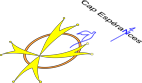 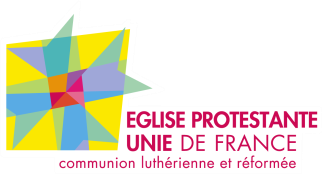 Église Protestante Unie d’Ermont-Taverny« Cap Espérances » 89 bis rue du 18 juin95120 ERMONTTel : 01 34 15 95 00A conserver-------------------------------------------------------------------------------------------------------------------------------------------------------------------------Constitution :Article 1 – Principes généraux§ 2 – L’Eglise protestante unie de FranceL’Église protestante unie de France – Communion luthérienne et réformée professe qu’aucune Eglise particulière ne peut prétendre délimiter l’Église de Jésus-Christ, car Dieu seul connaît ceux qui lui appartiennent.Elle a pour raison d’être d’annoncer au monde l’Evangile. Elle est donc ouverte à toute personne qu’elle appelle à croire en Jésus-Christ, à approfondir sa foi par la lecture de la Bible et l’écoute de la prédication, à recevoir le baptême s’il ne lui a pas déjà été donné et à participer à la Sainte Cène.§ 3 – L’Église locale ou paroisseL’Église locale ou paroisse accueille comme membres, avec leur accord, ceux qui reconnaissent que « Jésus-Christ est le Seigneur ».Elle participe à la mission de l’Eglise, notamment par la proclamation de la Parole de Dieu, l’administration des sacrements,la catéchèse, la diaconie et les différents services et activités de la communauté et elle en assure les besoins financiers.Article 2 – Association cultuelle§ 2 – MembresLes membres de l’Eglise locale ou de la paroisse qui désirent être membres de l’association cultuelle, doivent en faire la demande écrite au conseil presbytéral. Ceux qui sont inscrits sur la liste des membres de l’association cultuelle sont appelés à participer fidèlement au service de l’Évangile et à la vie matérielle et financière de l’Église ainsi qu’à son gouvernement._ _ _ _ _ _ _ _ _ _ _ _ _ _ _ _ _ _ _ _ _ _ _ _ _ _ _ _ _ _ _ _ _ _ _ _ _ _ _ _ _ _ _ _ _ _ _ _ _ _ _ _ _ _ _ _ _ _ _ _ _ _ _ _ _ _ _ _(Inscription pour être membre électeur lors des Assemblées Générales de l’Eglise)A remplir et envoyerJe soussigné(e)Nom………………………………………………………………………… Prénom……………………………………………….Nom de naissance……………………………………………………………………………………………………………………Né(e) le ……………………………………………………à………….………………………………………………………………Demeurant…………………………………………………………………………………………………………………………………………………………………………………………………………………………………………………………………………… Téléphone……………………………………….. Téléphone portable………………………………………………………… Adresse électronique (e-mail)…………………………………………………………………………………………………… Demande à être membre de l’Association cultuelle de l’Eglise protestante unie d’Ermont/Taverny Fait le ………………………………….Signature